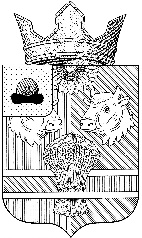 АДМИНИСТРАЦИЯ МУНИЦИПАЛЬНОГО ОБРАЗОВАНИЯ – МОЛВИНОСЛОБОДСКОЕ СЕЛЬСКОЕ ПОСЕЛЕНИЕКОРАБЛИНСКОГО МУНИЦИПАЛЬНОГО РАЙОНАРЯЗАНСКОЙ ОБЛАСТИПОСТАНОВЛЕНИЕОт  15  декабря  2022 года                                                  № 79 Об утверждении программ профилактики рисков причинения вреда (ущерба) охраняемым законом ценностям по муниципальному контролю на 2023 годВ соответствие со статьей 44 Федерального закона от 31 июля 2020 года № 248-ФЗ «О государственном контроле (надзоре) и муниципальном контроле в Российской Федерации», Постановлением Правительства РФ № 990 от 25.06.2021 г. «Об утверждении правил разработки и утверждения контрольными (надзорными) органами программы профилактики рисков причинения вреда (ущерба) охраняемым законом ценностям», руководствуясь Уставом муниципального образования –  Молвинослободское сельское поселение Кораблинского муниципального района Рязанской области, администрация Молвинослободского сельского поселения ПОСТАНОВЛЯЕТ:1. Утвердить Программу профилактики рисков причинения вреда (ущерба) охраняемым законом ценностям по муниципальному жилищному контролю на 2023 год, согласно приложению № 1.2. Утвердить Программу профилактики рисков причинения вреда (ущерба) охраняемым законом ценностям по муниципальному контролю на автомобильном транспорте, городском наземном электрическом транспорте и в дорожном хозяйстве в границах населенных пунктов муниципального образования – Молвинослободское сельское поселение Кораблинского муниципального района Рязанской области на 2023 год, согласно приложению № 2. 3. Утвердить Программу профилактики рисков причинения вреда (ущерба) охраняемым законом ценностям по муниципальному контролю в сфере благоустройства на территории муниципального образования – Молвинослободское сельское поселение Кораблинского муниципального района Рязанской области на 2023 год, согласно приложению № 3. 4. Настоящее постановление подлежит официальному опубликованию в Информационном бюллетене муниципального образования – Молвинослободское сельское поселение Кораблинского муниципального района Рязанской области и на официальном сайте (https://molvinasloboda.ru/).5. Настоящее постановление вступает в силу после его официального опубликования. 6. Контроль за исполнением настоящего постановления оставляю за собой.Глава администрации муниципального образования – Молвинослободское сельское поселениеКораблинского муниципального районаРязанской области                                                                                                          С.В.КарповПриложение № 1 к постановлению администрации муниципального образования – Молвинослободское сельское поселение Кораблинского муниципального района Рязанской области             от   15   декабря 2022 г. № 79ПРОГРАММАпрофилактики рисков причинения вреда (ущерба) охраняемым закономценностям по муниципальному жилищному контролю на 2023 год                             1. Общие положения1.1. Программа профилактики рисков причинения вреда (ущерба) устанавливает порядок проведения профилактических мероприятий, направленных на предупреждение нарушений обязательных требований и (или) причинения вреда (ущерба) охраняемым законом ценностям, соблюдение которых оценивается при осуществлении муниципального жилищного контроля.                                    2. Аналитическая часть       2.1. Вид осуществляемого муниципального контроля.       Муниципальный жилищный контроль осуществляется администрацией муниципального образования – Молвинослободское сельское поселение Кораблинского муниципального района Рязанской области (далее администрация).     2.2. Обзор по виду муниципального контроля.      Муниципальный	 жилищный контроль – это деятельность администрации на организацию и проведение проверок соблюдения юридическими лицами, индивидуальными предпринимателями и гражданами (контролируемые лица) обязательных требований, установленных в отношении муниципального жилищного фонда федеральными законами и законами Рязанской области в области жилищных отношений, а также муниципальными правовыми актами.    2.3. Муниципальный контроль осуществляется посредством:    - организация и проведение выездных проверок, рейдовых осмотров выполнения контролируемыми лицами обязательных требований в области жилищных отношений;     - организация и проведение мероприятий по профилактике рисков причинения вреда (ущерба) охраняемым законом ценностям;    - организация и проведение выездных обследований, осуществляемых без взаимодействия с контролируемыми лицами;    - принятие предусмотренных законодательством Российской Федерации мер по пресечению и (или) устранению выявленных нарушений, а также систематического наблюдения за исполнением обязательных требований.    2.4. Подконтрольные объекты:    - юридические лица, индивидуальные предприниматели и граждане, осуществляющие эксплуатацию муниципального жилищного фонда.   2.5. Перечень правовых актов и их отдельных частей (положений), содержащих обязательные требования, соблюдение которых оценивается при проведение администрацией мероприятий по муниципальному жилищному контролю:    - Жилищный кодекс Российской Федерации;    - Постановление Правительства РФ от 06.05.2011 № 354 «О предоставлении коммунальных услуг собственникам и пользователям помещений в многоквартирных домах и жилых домов» (вместе с «Правилами предоставления коммунальных услуг собственникам и пользователям помещений в многоквартирных домах и жилых домов»);    - Постановление Правительства РФ от 21.01.2006 г. № 25 «Об утверждении Правил пользования жилыми помещениями»;    - Постановление Правительства РФ от 15.05.2013 г. № 416 «О порядке осуществления деятельности по управлению многоквартирными домами».    2.6.  Обязательные требования, требования, установленные муниципальными правовыми актами, оценка которых является предметом муниципального   жилищного контроля (далее - обязательные требования) являются:    - не допускать размещение в жилых помещениях промышленных производств, гостиниц, а также осуществление в жилых помещениях миссионерской деятельности, за исключением случаев, предусмотренных статьей 16 Федерального закона от 26 сентября 1997 года N 125-ФЗ "О свободе совести и о религиозных объединениях". Жилое помещение в многоквартирном доме не может использоваться для предоставления гостиничных услуг;    - пользование жилым помещением осуществлять с учетом соблюдения прав и законных интересов проживающих в этом жилом помещении граждан, соседей, требований пожарной безопасности, санитарно-гигиенических, экологических и иных требований законодательства, а также в соответствии с правилами  пользования жилыми помещениями, утвержденными уполномоченным Правительством Российской Федерации федеральным органом исполнительной власти;    - своевременно производить платежи за муниципальное жилье;    - выполнять иные требования, предусмотренные действующим законодательством.         3. Цели и задачи реализации программы профилактики    3.1. Цели Программы:- стимулирование добросовестного соблюдения обязательных требований всеми контролируемыми лицами;- устранение условий, причин и факторов, способных привести к нарушениям обязательных требований и (или) причинению вреда (ущерба) охраняемым законом ценностям;- создание условий для доведения обязательных требований до контролируемых лиц, повышение информированности о способах их соблюдения.   3.2. Задачи Программы:    - выявление причин, факторов и условий, способствующих нарушению обязательных требований жилищного законодательства, определение способов устранения или снижения рисков их возникновения;    - установление зависимости видов, форм и интенсивности профилактических мероприятий от особенностей конкретных подконтрольных субъектов и проведение профилактических мероприятий с учетом данных факторов;   - формирование единого понимания обязательных требований жилищного законодательства у всех участников контрольной деятельности;    - повышение прозрачности, осуществляемой администрацией деятельности;    - повышение уровня правовой грамотности подконтрольных субъектов, в том числе путем обеспечения доступности информации об обязательных требованиях жилищного законодательства и необходимых мерах по их исполнению.                4.  План мероприятий по профилактике нарушений                5. Показатели результативности и эффективности программы     5.1. Для оценки результативности и эффективности Программы устанавливаются следующие показатели результативности и эффективности:                                                                      - доля нарушений, выявленных в ходе проведения контрольных (надзорных) мероприятий, осуществленных в отношении контролируемых лиц. Показатель рассчитывается как процентное соотношение количества нарушений, выявленных в ходе проведения контрольных мероприятий, к общему количеству проведенных контрольных мероприятий;        - доля профилактических мероприятий в объеме контрольных мероприятий. Показатель рассчитывается как отношение количества проведенных профилактических мероприятий к количеству проведенных контрольных мероприятий. Ожидается ежегодный рост указанного показателя.         - полнота информации, размещенной на официальном сайте администрации в сети «Интернет».    5.2. Экономический эффект от реализованных мероприятий:    -   минимизация ресурсных затрат всех участников контрольной деятельности за счет дифференцирования случаев, в которых возможно направление контролируемым лицам предостережения о недопустимости нарушения обязательных требований, а не проведение внеплановой проверки;      - повышение уровня доверия контролируемых лиц к должностным работникам администрации.                                      Приложение № 2                                                                   к постановлению администрации	                                                         муниципального образования –                                               Молвинослободское сельское поселение                                                                          Кораблинского муниципального                                                                           района Рязанской области                                                                                      от 15 декабря 2022г.   № 79ПРОГРАММАпрофилактики рисков причинения вреда (ущерба) охраняемым закономценностям по муниципальному контролю на автомобильном транспорте и в дорожном хозяйстве в границах населенных пунктов муниципального образования – Молвинослободское сельское поселение Кораблинского муниципального района Рязанской области на 2023 год                             1. Общие положения1.1. Программа профилактики рисков причинения вреда (ущерба) устанавливает порядок проведения профилактических мероприятий, направленных на предупреждение нарушений обязательных требований и (или) причинения вреда (ущерба) охраняемым законом ценностям, соблюдение которых оценивается при осуществлении муниципального контроля на автомобильном транспорте и в дорожном хозяйстве.                                         2. Аналитическая часть        2.1. Вид осуществляемого муниципального контроля.Муниципальный контроль на автомобильном транспорте и в дорожном хозяйстве в границах населенных пунктов муниципального образования – Молвинослободское сельское поселение Кораблинского муниципального района Рязанской области осуществляется администрацией муниципального образования – Молвинослободское сельское поселение Кораблинского муниципального района Рязанской области (далее администрация).      2.2.  Муниципальный контроль осуществляется посредством:- организация и проведение выездных проверок, рейдовых осмотров выполнения контролируемыми лицами обязательных требований в области дорожного хозяйства и на автомобильном транспорте;- организация и проведение мероприятий по профилактике рисков причинения вреда (ущерба) охраняемым законом ценностям;      -организация и проведение выездных обследований, осуществляемых без взаимодействия с контролируемыми лицами;      - принятие предусмотренных законодательством Российской Федерации мер по пресечению и (или) устранению выявленных нарушений, а также систематического наблюдения за исполнением обязательных требований.     2.3. Подконтрольные объекты:    - юридические лица, индивидуальные предприниматели и граждане, имеющие в пользовании автомобильные дороги, объекты придорожного сервиса и осуществляющие транспортные перевозки пассажиров по муниципальным маршрутам.     2.4. Перечень правовых актов и их отдельных частей (положений), содержащих обязательные требования, соблюдение которых оценивается при проведение администрацией мероприятий по муниципальному контролю:    - Федеральным законом от 08.11.2007 г. № 259-ФЗ «Устав автомобильного транспорта и городского наземного электрического транспорта»;     - Федеральным законом от 08.11.2007 г. № 257-ФЗ «Об автомобильных дорогах и о дорожной деятельности в Российской Федерации и о внесении изменений в отдельные законодательные акты Российской Федерации»;      -  Федеральным законом от 13.07.2015 г. № 220-ФЗ «Об организации регулярных перевозок пассажиров и багажа автомобильным транспортом и городским наземным электрическим транспортом в Российской Федерации и о внесении изменений в отдельные законодательные акты Российской Федерации»;      - Федеральный закон от 31.07.2020 г. № 248-ФЗ «О государственном контроле (надзоре) и муниципальном контроле в Российской Федерации».    2.5. Обязательные требования, требования, установленные муниципальными правовыми актами, оценка которых является предметом муниципального контроля (далее – обязательные требования) являются:- деятельность по осуществлению работ по капитальному ремонту, ремонту и содержанию автомобильных дорог общего пользования;       -  деятельность по использованию полос отвода и (или) придорожных полос автомобильных дорог общего пользования.                3. Цели и задачи реализации программы профилактики   3.1. Цели Программы:   - стимулирование добросовестного соблюдения обязательных требований всеми контролируемыми лицами;   - устранение условий, причин и факторов, способных привести к нарушениям обязательных требований и (или) причинению вреда (ущерба) охраняемым законом ценностям;   - создание условий для доведения обязательных требований до контролируемых лиц, повышение информированности о способах их соблюдения.   3.2. Задачи Программы:   - выявление причин, факторов и условий, способствующих нарушениюобязательных требований   законодательства, определение способов устранения или снижения рисков их возникновения;   - установление зависимости видов, форм и интенсивности профилактических мероприятий от особенностей конкретных подконтрольных субъектов и проведение профилактических мероприятий с учетом данных факторов;   - формирование единого понимания обязательных требований законодательства у всех участников контрольной деятельности;   - повышение прозрачности, осуществляемой администрацией деятельности;   - повышение уровня правовой грамотности подконтрольных субъектов, в том числе путем обеспечения доступности информации об обязательных требованиях действующего законодательства и необходимых мерах по их исполнению.                4.  План мероприятий по профилактике нарушений             5. Показатели результативности и эффективности программы        5.1. Для оценки результативности и эффективности Программы устанавливаются следующие показатели результативности и эффективности:                                                              - доля нарушений, выявленных в ходе проведения контрольных (надзорных) мероприятий, осуществленных в отношении контролируемых лиц. Показатель рассчитывается как процентное соотношение количества нарушений, выявленных в ходе проведения контрольных мероприятий, к общему количеству проведенных контрольных мероприятий; - доля профилактических мероприятий в объеме контрольных мероприятий. Показатель рассчитывается как отношение количества проведенных профилактических мероприятий к количеству проведенных контрольных мероприятий. Ожидается ежегодный рост указанного показателя.- полнота информации, размещенной на официальном сайте администрации в сети «Интернет».       5.2. Экономический эффект от реализованных мероприятий:   -   минимизация ресурсных затрат всех участников контрольной деятельности за счет дифференцирования случаев, в которых возможно направление контролируемым лицам предостережения о недопустимости нарушения обязательных требований, а не проведение внеплановой проверки;   - повышение уровня доверия контролируемых лиц к должностным работникам администрации.Приложение № 3 к постановлению администрациимуниципального образования-Молвинослободское сельское поселениеКораблинского муниципального районаРязанской областиот   15 декабря 2022 г. № 79ПРОГРАММАпрофилактики рисков причинения вреда (ущерба) охраняемым законом ценностям по муниципальному контролю в сфере благоустройства на территории муниципального образования – Молвинослободское сельское поселение Кораблинского муниципального района Рязанской области на 2023 год1. Общие положения       1.1 Программа профилактики рисков причинения вреда (ущерба) охраняемым законом ценностям при осуществлении муниципального контроля в сфере благоустройства на территории Молвинослободского сельского поселения (далее – Программа профилактики) направлена на предупреждение нарушений юридическими лицами, индивидуальными предпринимателями и гражданами (далее – контролируемые лица) обязательных требований Правил благоустройства территории муниципального образования - Молвинослободское сельское поселение Кораблинского муниципального района Рязанской области, утвержденных Решением Совета депутатов Молвинослободского сельского поселения от 20.01.2021г. № 112, снижение рисков причинения вреда (ущерба) охраняемым законом ценностям, разъяснение подконтрольным субъектам обязательных требований действующего законодательства в отношении объектов муниципального контроля в сфере благоустройства.2. Аналитическая часть       2.1. Вид осуществляемого муниципального контроля.Муниципальный контроль в сфере благоустройства на территории муниципального образования – Молвинослободское сельское поселение Кораблинского муниципального района Рязанской области осуществляется администрацией муниципального образования – Молвинослободское сельское поселение Кораблинского муниципального района Рязанской области (далее администрация).      2.2. Муниципальный контроль осуществляется посредством:      - организация и проведение выездных проверок, рейдовых осмотров выполнения контролируемыми лицами обязательных требований в сфере благоустройства;     - организация и проведение мероприятий по профилактике рисков причинения   вреда (ущерба) охраняемым законом ценностям; - организация и проведение выездных обследований, осуществляемых без взаимодействия с контролируемыми лицами;       - принятие предусмотренных законодательством Российской Федерации мер по пресечению и (или) устранению выявленных нарушений, а также систематического наблюдения за исполнением обязательных требований.     2.3. Подконтрольные объекты:     - юридические лица, индивидуальные предприниматели и граждане при осуществлении ими производственной и иной деятельности в сфере отношений, связанных с обеспечением благоустройства территории.     2.4. Перечень правовых актов и их отдельных частей (положений), содержащих обязательные требования, соблюдение которых оценивается при проведении мероприятий по муниципальному контролю в сфере благоустройства:     - Федеральный закон от 31.07.2020 г. № 248-ФЗ «О государственном контроле (надзоре) и муниципальном контроле в Российской Федерации»;      - Федеральный закон от 06.10.2003 N 131-ФЗ «Об общих принципах организации местного самоуправления в Российской Федерации»;     - Закон Рязанской области №182-ОЗ «Об административных правонарушениях»;     - Решение Совета депутатов муниципального образования - Молвинослободское сельское поселение Кораблинского муниципального района Рязанской области от 20.01.2021г. № 112 «Об утверждении Правил благоустройства территории муниципального образования – Молвинослободское сельское поселение Кораблинского муниципального района Рязанской области».       2.5. Обязательные требования, требования, установленные муниципальными правовыми актами, оценка которых является предметом муниципального контроля (далее – обязательные требования) являются:       - по содержанию прилегающих территорий;        -  по содержанию элементов и объектов благоустройства;        - по уборке территории поселения в зимний и летний периоды;        - по пожарной безопасности в период действия особого противопожарного режима;         - по прокладке, переустройству, ремонту и содержанию подземных коммуникаций на территориях общего пользования;        - по посадке, охране и содержанию зеленых насаждений;        - по складированию твердых коммунальных отходов.Раздел 3. Цели и задачи реализации программы профилактики         2.1. Цели программы:         - стимулирование добросовестного соблюдения обязательных требований законодательства в сфере благоустройства всеми контролируемыми лицами;         - устранение условий, причин и факторов, способных привести к нарушениям обязательных требований законодательства в сфере благоустройства и (или) причинению вреда (ущерба) охраняемым законом ценностям;         - создание условий для доведения обязательных требований законодательства в сфере благоустройства до контролируемых лиц, повышение информированности о способах их соблюдения;         - сокращение количества нарушений обязательных требований законодательства в сфере благоустройства, повышение уровня благоустройства территории Молвинослободского сельского поселения.      2.2. Задачи программы:       - повышение правосознания, правовой культуры, уровня правовой грамотности подконтрольных субъектов, в том числе путем обеспечения доступности информации об обязательных требованиях законодательства и необходимых мерах по их исполнению;       - укрепление системы профилактики нарушений рисков причинения вреда (ущерба) охраняемым законом ценностям;       - оценка возможной угрозы причинения, либо причинения вреда жизни, здоровью граждан, выработка и реализация профилактических мер, способствующих ее снижению;        - выявление причин, факторов и условий, способствующих нарушению обязательных требований законодательства в сфере благоустройства, определение способов устранения или снижения рисков их возникновения;        - оценка состояния подконтрольной среды и установление зависимости видов, форм и интенсивности профилактических мероприятий от особенностей контролируемого лица, проведение профилактических мероприятий с учетом данных факторов;      - повышение прозрачности, осуществляемой администрацией деятельности;       - формирование единого понимания контролируемыми лицами обязательных требований законодательства в сфере благоустройства.            4.  План мероприятий по профилактике нарушений5. Показатели результативности и эффективности программы      5.1. Для оценки результативности и эффективности Программы устанавливаются следующие показатели результативности и эффективности:                                                               - доля нарушений, выявленных в ходе проведения контрольных (надзорных) мероприятий, осуществленных в отношении контролируемых лиц. Показатель рассчитывается как процентное соотношение количества нарушений, выявленных в ходе проведения контрольных мероприятий, к общему количеству проведенных контрольных мероприятий;         - доля профилактических мероприятий в объеме контрольных мероприятий. Показатель рассчитывается как отношение количества проведенных профилактических мероприятий к количеству проведенных контрольных мероприятий. Ожидается ежегодный рост указанного показателя.        - полнота информации, размещенной на официальном сайте администрации в сети «Интернет».5.2. Экономический эффект от реализованных мероприятий: - минимизация ресурсных затрат всех участников контрольной деятельности за счет дифференцирования случаев, в которых возможно направление контролируемым лицам предостережения о недопустимости нарушения обязательных требований, а не проведение внеплановой проверки; - повышение уровня доверия контролируемых лиц к должностным работникам администрации.Nn/nНаименование мероприятияСведения о мероприятииОтветствен-ный исполнительСрок исполне-ния1.Информирование     Администрация осуществляет информирование контролируемых лиц и иных заинтересованных лиц по вопросам соблюдения обязательных требований.    Информирование осуществляется посредством размещения соответствующих сведений на официальном сайте администрации муниципального образования – Молвинослободское сельское поселение Кораблинского муниципального района в информационно –телекоммуникационной сети «Интернет» и иных формах.Администрация размещает и поддерживает в актуальном состоянии на официальном сайте в сети «Интернет»:    1) тексты нормативно – правовых актов, регулирующих осуществление муниципального контроля;   2) сведения об изменениях, внесенных в нормативно – правовые акты, регулирующие осуществление муниципального контроля, о сроках и порядке их вступления в силу;   3) перечень нормативных правовых актов, содержащих обязательные требования, оценка соблюдения которых является предметом контроля, а также информацию о мерах ответственности, применяемых при нарушении обязательных требований, с текстами в действующей редакции;   4) исчерпывающий перечень сведений, которые могут запрашиваться администрацией у контролируемого лица;   5) сведения о способах получения консультаций по вопросам соблюдения обязательных требований;Должностные лица администрацииВ течении года2.Консуль-тированиеКонсультирование осуществляется должностными лицами администрации по телефону, в письменной форме, на личном приеме либо в ходе проведения профилактических мероприятий, контрольных мероприятий.Консультирование осуществляется по следующим вопросам:-разъяснение положений нормативных правовых актов, содержащих обязательные требования, оценка соблюдения которых осуществляется в рамках муниципального контроля;- разъяснение положения о муниципальном  жилищном контролеДолжностные лица администрацииВ течение годаNn/nНаименование мероприятияСведения о мероприятииОтветственный исполнительСрок исполнения1.Информирование   Администрация осуществляет информирование контролируемых лиц и иных заинтересованных лиц по вопросам соблюдения обязательных требований.  Информирование осуществляется посредством размещения соответствующих сведений на официальном сайте администрации муниципального образования – Молвинослободское сельское поселение Кораблинского муниципального района в информационно –телекоммуникационной сети «Интернет» и иных формах.Администрация размещает и поддерживает в актуальном состоянии на официальном сайте в сети «Интернет»:1) тексты нормативно – правовых актов, регулирующих осуществление муниципального контроля;2) сведения об изменениях, внесенных в нормативно – правовые акты, регулирующие осуществление муниципального контроля, о сроках и порядке их вступления в силу;3) перечень нормативных правовых актов, содержащих обязательные требования, оценка соблюдения которых является предметом контроля, а также информацию о мерах ответственности, применяемых при нарушении обязательных требований, с текстами в действующей редакции;4) исчерпывающий перечень сведений, которые могут запрашиваться администрацией у контролируемого лица;5) сведения о способах получения консультаций по вопросам соблюдения обязательных требований;должностные лица  администрациив течении года2.КонсультированиеКонсультирование осуществляется должностными лицами администрации по телефону, в письменной форме, на личном приеме либо в ходе проведения профилактических мероприятий, контрольных мероприятий.Консультирование осуществляется по следующим вопросам:-разъяснение положений нормативных правовых актов, содержащих обязательные требования, оценка соблюдения которых осуществляется в рамках муниципального контроля;  - разъяснение положения о муниципальном    контроледолжностные лица  администрациив течение годаNn/nНаименование мероприятияСведения о мероприятииОтветственный исполнительСрок исполнения1.  ИнформированиеАдминистрация осуществляет информирование контролируемых лиц и иных заинтересованных лиц по вопросам соблюдения обязательных требований.Информирование осуществляется посредством размещения соответствующих сведений на официальном сайте администрации муниципального образования – Молвинослободское сельское поселение Кораблинского муниципального района в информационно –телекоммуникационной сети «Интернет» и иных формах.Администрация размещает и поддерживает в актуальном состоянии на официальном сайте в сети «Интернет»:1) тексты нормативно – правовых актов, регулирующих осуществление муниципального контроля в сфере благоустройства;2) сведения об изменениях, внесенных в нормативно – правовые акты, регулирующие осуществление муниципального контроля, о сроках и порядке их вступления в силу;3) перечень нормативных правовых актов, содержащих обязательные требования, оценка соблюдения которых является предметом контроля, а также информацию о мерах ответственности, применяемых при нарушении обязательных требований, с текстами в действующей редакции;4) исчерпывающий перечень сведений, которые могут запрашиваться администрацией у контролируемого лица;5) сведения о способах получения консультаций по вопросам соблюдения обязательных требований;Должностные лица администрацияВ течении года2.  КонсультированиеКонсультирование осуществляется должностными лицами администрации по телефону, в письменной форме, на личном приеме, либо в ходе проведения профилактических мероприятий, контрольных мероприятий.Консультирование осуществляется по следующим вопросам:- разъяснение положений нормативных правовых актов, содержащих обязательные требования, оценка соблюдения которых осуществляется в рамках муниципального контроля;  - разъяснение положения о муниципальном    контролеДолжностные лица администрацииВ течение года